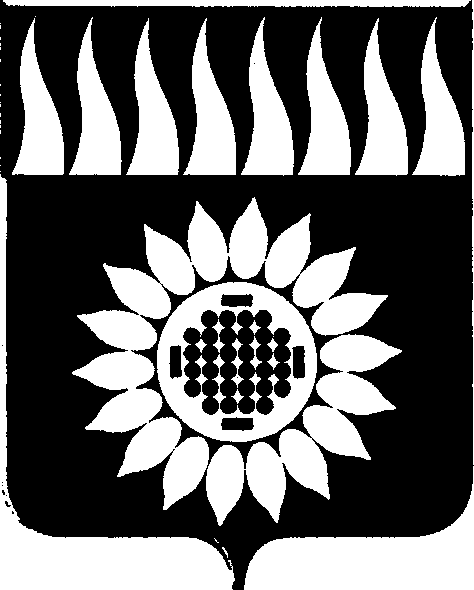 ГОРОДСКОЙ ОКРУГ ЗАРЕЧНЫЙД У М Ашестой  созыв_____________________________________________________________________________________________________ШЕСТЬДЕСЯТ ДЕВЯТОЕ ОЧЕРЕДНОЕ ЗАСЕДАНИЕР Е Ш Е Н И Е28.05.2020 № 31-РО внесении изменений в решение Думы от 19.12.2019 № 124-Р «О бюджете городского округа Заречный на 2020 год и плановый период 2021-2022 годов»В соответствии со статьями 92.1 и 158 Бюджетного кодекса Российской Федерации, на основании Закона Свердловской области от 21.04.2020 № 38-ОЗ «О внесении изменений в Закон Свердловской области «Об областном бюджете на 2020 год и плановый период 2021 и 2022 годов», постановлений Правительства Свердловской области от 06.02.2020 № 58-ПП «Об утверждении распределения субсидий из областного бюджета бюджетам муниципальных образований, расположенных на территории Свердловской области, в 2020 году на предоставление социальных выплат молодым семьям на приобретение (строительство) жилья на условиях софинансирования из федерального бюджета в рамках реализации государственной программы Свердловской области «Реализация основных направлений государственной политики в строительном комплексе Свердловской области до 2024 года», от 23.04.2020 № 263-ПП «О внесении изменений в Постановление Правительства Свердловской области от 16.01.2020 N 10-ПП «Об утверждении распределения субсидий из областного бюджета местным бюджетам, предоставление которых предусмотрено государственной программой Свердловской области «Формирование современной городской среды на территории Свердловской области на 2018 - 2024 годы», между муниципальными образованиями, расположенными на территории Свердловской области, в 2020 году на поддержку муниципальных программ формирования современной городской среды», распоряжения Правительства Свердловской области от 30.04.2020 № 173-РП «О выделении средств из резервного фонда Правительства Свердловской области для предоставления иных межбюджетных трансфертов бюджетам муниципальных образований, расположенных на территории Свердловской области», руководствуясь Положением о бюджетном процессе в городском округе Заречный, утвержденного решением Думы городского округа Заречный от 29.05.2014 № 56-Р (с изменениями), на основании статей 25, 58 Устава городского округа ЗаречныйДума решила:1. Внести в решение Думы городского округа Заречный от 19.12.2019 № 124-Р «О бюджете городского округа Заречный на 2020 год и плановый период 2021-2022 годов» с изменениями, внесенными решениями Думы городского округа Заречный от 13.02.2020 № 07-Р, от 27.02.2020 № 10-Р, от 30.04.2020   № 28-Р, следующие изменения:1.1. пункт 1 изложить в следующей редакции:«1. Установить общий объем доходов местного бюджета:1 428 015 127 руб. на 2020 год;1 405 249 395 руб. на 2021 год; 1 412 435 101 руб. на 2022 год, в том числе:-  объем безвозмездных поступлений от других бюджетов бюджетной системы Российской Федерации:890 569 137 руб. на 2020 год;819 972 300 руб. на 2021 год;820 041 400 руб. на 2022 год;- объем прочих безвозмездных поступлений в бюджеты городских округов:2 682 000 руб. на 2020 год;860 000 руб. на 2021 год;860 000 руб. на 2022 год».1.2. пункт 2 изложить в следующей редакции: «2. Установить общий объем расходов местного бюджета:1 842 592 854,33 руб. на 2020 год;1 449 336 217 руб., в том числе общий объем условно утвержденных расходов - 20 281 247,93 руб., на 2021 год;1 482 526 126 руб., в том числе общий объем условно утвержденных расходов - 40 613 690 руб., на 2022 год.»;1.3. пункт 3 изложить в следующей редакции:«3. Установить дефицит местного бюджета:414 577 727,33 руб. на 2020 год;44 086 822 руб. на 2021 год;70 091 025 руб. на 2022 год.»;1.4. утвердить свод доходов бюджета городского округа Заречный на 2020 год (приложение № 1) в новой редакции;    1.5. утвердить распределение бюджетных ассигнований по разделам, подразделам, целевым статьям (муниципальным программам и непрограммным направлениям деятельности), группам и подгруппам видов расходов классификации расходов бюджетов на 2020 год (приложение № 5), на 2021 и 2022 годы (приложение № 6) в новой редакции;1.6. утвердить ведомственную структуру расходов бюджета городского округа Заречный на 2020 год (приложение № 7), на 2021 и 2022 годы (приложение № 8) в новой редакции;1.7. утвердить свод источников финансирования дефицита бюджета городского округа Заречный на 2020 год (приложение № 10), на 2021 и 2022 годы (приложение № 11) в новой редакции;1.8. утвердить перечень муниципальных программ городского округа Заречный, подлежащих реализации в 2020 году (приложение № 14), в 2021 и 2022 годах (приложение № 15) в новой редакции;1.9. пункт 16 изложить в следующей редакции: «16. Утвердить объем бюджетных ассигнований Дорожного фонда городского округа Заречный:212 646 372,97 руб. на 2020 год;55 381 385,57 руб. на 2021 год;61 381 386 руб. на 2022 год».	2. Опубликовать настоящее решение в установленном порядке.Председатель Думы городского округа                                         				А.А. КузнецовГлава городского округа									А.В. Захарцев